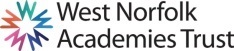 JOB DESCRIPTIONPurpose of the Job Provide high quality supervision of classes across the curriculum in the absence of the teacher, ensuring that pupils are engaged in pre-set work providing assistance as appropriate, managing pupil behaviour and ensuring a safe environment.ResponsibilitiesTo cover lessons for teachers who are absent or otherwise occupied (e.g. undertaking training).  To work under the direction of a teacher to implement set work (which will always be provided), manage classes, monitor lesson progress, and assist pupils as appropriate.To supervise pupils sitting examinations, ensuring that the examinations comply with Examination Boards’ regulations.To assist teachers in supervising school visits and ensuring the health and safety of pupils on such visits.To provide technical and administrative support for the academic, pastoral and administrative systems of the school. To cover or support House Managers.To undertake other duties as reasonably required by the Headteacher.Job context and flexibilityThe duties and responsibilities listed in this job description provide a summary of the main aspects of the role.   This is not an exhaustive list and the post holder may be required to carry out other tasks, as deemed appropriate to the grade and nature of the post.This job description is current at the date indicated below but, in consultation with the post holder, it may be changed by the Headteacher to reflect or anticipate changes in the post commensurate with the grade or job title. Due to the routine of the schools, the workload may not be evenly spread throughout the year.  Flexibility of hours, and a flexible attitude and willingness to assist others in the team, when required is necessary. Where the post holder has a budgetary responsibility, it is a requirement of the role to work within the Academy’s financial regulations.The post holder will have a shared responsibility for the safeguarding of all children and young people. The post holder has an implicit duty to promote the welfare of all children and young people. The Trust is committed to safeguarding and promoting the welfare of children and young people and expects all staff and volunteers to share in this commitment. All staff will be subject to an enhanced DBS (Disclosure and Barring Service) check.PERSON SPECIFICATIONSchoolMarshland High School (part of West Norfolk Academies Trust)Job TitleCover SupervisorGrade:Scale E, point 7 – 11, £10.41 - £11.27/hour (£20,092 - £21,748/year FTE based on a 37 hour week) Please note that salary will be pro-rataHours/weeks:31 hrs/week, 39 weeks/year (term time + 1 week)8:30 – 3:15TemporaryResponsible to:Cover ManagerWorking With:Cover ManagerCover Supervisor TeamSubject TeachersExams OfficerQualificationsEssentialDesirableHow assessedLevel 2 EnglishAppl/IntLevel 2 MathsAppl/IntLevel 2 IT QualificationAppl/IntExperienceEssentialDesirableHow assessedExperience of working with young people Appl/Int/RefExperience of working in a teamAppl/Int/RefEffective at communicating with customers/clients/young peopleAppl/Int/RefSkills, Attributes and KnowledgeEssentialDesirableHow assessedSkills and knowledge to deal with student safety and behaviourAppl/Int/RefSetting high standards to staff and students by personal exampleAppl/Int/RefAbility to work effectively under pressureAppl/Int/RefAbility to prioritise and meet deadlinesAppl/Int/RefCommitment to continued personal developmentAppl/Int/RefAbility to assimilate information quickly and prepare succinct summariesAppl/Int/RefAbility to focus on standards and the belief that all students can succeed given the right opportunity and supportAppl/Int/RefDemonstrate a commitment to equal opportunitiesAppl/Int/RefA willingness to relate to the local community Appl/Int/RefGood presentational skills and the ability to communicate effectively to a range of audiences both verbally and in writingAppl/Int/RefPersonal qualitiesEssentialDesirableHow assessedPositive attitude to workAppl/Int/RefAmbition for self and othersAppl/Int/RefGenuine concern for others and student-focusedAppl/Int/RefDecisive, determined and self-confidentAppl/Int/RefIntegrity, trustworthy, honest and openAppl/Int/RefAccessible and approachableAppl/Int/RefExcellent interpersonal skills and teamworkAppl/Int/RefAppl = Application formInt = InterviewRef = Reference